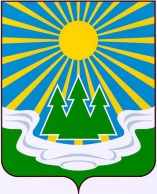 МУНИЦИПАЛЬНОЕ ОБРАЗОВАНИЕ
«СВЕТОГОРСКОЕ ГОРОДСКОЕ ПОСЕЛЕНИЕ»
ВЫБОРГСКОГО РАЙОНА ЛЕНИНГРАДСКОЙ ОБЛАСТИСОВЕТ ДЕПУТАТОВ                            второго созыва                                                               РЕШЕНИЕ  от 23 мая  2016 года                          № 25О присвоении Знака «За заслуги»  передмуниципальным образованием«Светогорское городское поселение» Выборгского района  Ленинградской области              Заслушав информацию председателя постоянной депутатской комиссии совета депутатов Крыловой Е.С., представителей организаций выступивших с ходатайством на кандидатов, мнения и предложения присутствующих депутатов о присвоении звания «За заслуги  перед муниципальным образованием «Светогорское городское поселение» Выборгского района Ленинградской области» в 2017  году, руководствуясь Положением  о Знаке «За заслуги  перед муниципальным образованием «Светогорское городское поселение» Выборгского района Ленинградской области, совет депутатов             РЕШИЛ:	 1. За многолетнюю эффективную деятельность на территории муниципального образования «Светогорское городское поселение» в области муниципальной, политической деятельности, получившие широкое признание у ветеранов  присвоить Знак «За заслуги   перед муниципальным образованием «Светогорское городское поселение» Выборгского района Ленинградской области Гусевой Ирине Ивановне.           2. За многолетнюю эффективную деятельность на территории муниципального образования «Светогорское городское поселение» присвоить Знак «За заслуги   перед муниципальным образованием «Светогорское городское поселение» Выборгского района Ленинградской области Серякову Юрию Леонидовичу.          3. За многолетнюю  работу со всеми категориями ветеранов, за общественную деятельность, способствующую примером на благо жителей  на территории муниципального образования  присвоить Знак «За  заслуги   перед муниципальным образованием «Светогорское городское поселение» Выборгского района Ленинградской области  Борилкевич Зинаиде Ильиничне.          4. За многолетнюю эффективную деятельность на территории муниципального образования «Светогорское городское поселение» присвоить Знак «За заслуги   перед муниципальным образованием «Светогорское городское поселение» Выборгского района Ленинградской области  Паратовой Галине Николаевне.         5. Решение вступает в силу после его официального опубликования          6. Решение опубликовать в газете «Вуокса».         7. Контроль за  исполнением  настоящего  решения  возложить на председателя постоянной комиссии  по социальной политике, культуре, спорту, образованию и здравоохранению совета депутатов. Глава муниципального образования                                  Генералова Р.А.         «Светогорское городское поселение»Разослано: дело, администрация, газета «Вуокса», прокуратура, сайт